27/03/2023 11:09BionexoRESULTADO – TOMADA DE PREÇON° 2023213TP35559HEMUO Instituto de Gestão e Humanização – IGH, entidade de direito privado e sem finslucrativos, classificado como Organização Social, vem tornar público o resultado daTomada de Preços, com a finalidade de adquirir bens, insumos e serviços para o HEMU -Hospital Estadual da Mulher, com endereço à Rua R-7, S/N, Setor Oeste, Goiânia, CEP:74.125-090.Bionexo do Brasil LtdaRelatório emitido em 27/03/2023 11:09CompradorIGH - HEMU - Hospital Estadual da Mulher (11.858.570/0002-14)AV. PERIMETRAL, ESQUINA C/ RUA R7, SN - SETOR COIMBRA - GOIÂNIA, GO CEP: 74.530-020Relação de Itens (Confirmação)Pedido de Cotação : 277597701COTAÇÃO Nº 35559 - MATERIAL MÉDICO - HEMU MAR/2023Frete PróprioObservações: *PAGAMENTO: Somente a prazo e por meio de depósito em conta PJ do fornecedor.*FRETE: Só serão aceitas propostas com frete CIF e para entrega no endereço: RUA R7 C/ AVPERIMETRAL, SETOR COIMBRA, Goiânia/GO CEP: 74.530-020, dia e horário especificado.CERTIDÕES: As Certidões Municipal, Estadual de Goiás, Federal, FGTS e Trabalhista devem estar*regulares desde a data da emissão da proposta até a data do pagamento. *REGULAMENTO: Oprocesso de compras obedecerá ao Regulamento de Compras do IGH, prevalecendo este em relação aestes termos em caso de divergência.Tipo de Cotação: Cotação NormalFornecedor : Todos os FornecedoresData de Confirmação : TodasFaturamentoMínimoPrazo deEntregaValidade daPropostaCondições dePagamentoFornecedorFrete ObservaçõesPrime Comercio de ProdutosHospitalares Ltda - MeGOIÂNIA - GOGiselly Souza - 6240185882gisellyfs@hotmail.comMais informações5 dias apósconfirmação1R$ 300,000030/03/202330 ddlCIFnullProgramaçãode EntregaPreçoUnitárioValorTotalProdutoCódigoFabricante Embalagem Fornecedor Comentário JustificativaQuantidadeUsuário1MESA DEMAYO EMINOX C/50802-DE ACORDOCOM AOBSERVACAO- GERAL -GERALpctPrimeMESA DERespondeuR$6 UnidadeR$Rosana DeComercio de MAYO EM incorretamente 369,0000ProdutosHospitalaresLtda - Me BANDEJA 43X 30,5 CM -MESA DE2.214,0000 OliveiraMouraINOX C/RODIZIOo item cotado;RODIZIOBANDEJA 43X 30,5 CM -MESA DE27/03/202311:08MAYO INOXARMAÇÃOTUBULARCOMRODÍZIOSDE 2MAYO INOXARMACAOTUBULARCOMRODIZIOSDE 2TOTALMENTEDE INOXALTURATOTALMENTEDE INOXALTURAREGULÁVELPOR ROSETA.ACOMPANHABANDEJA EMAÇO INOX.ALTURAREGULAVELPOR ROSETA.ACOMPANHABANDEJA EMACO INOX.ALTURAMÍNIMAMINIMA0,77M.0,77M.ALTURAMAXIMAALTURAMÁXIMA1,25M.1,25M.DIMENSÕESDA BANDEJA:DIMENSOESDA BANDEJA:43CM DE43CM DECOMP. X 30,5CM DE LARG.COMP. X 30,5https://bionexo.bionexo.com/jsp/RelatPDC/relat_adjudica.jsp1/2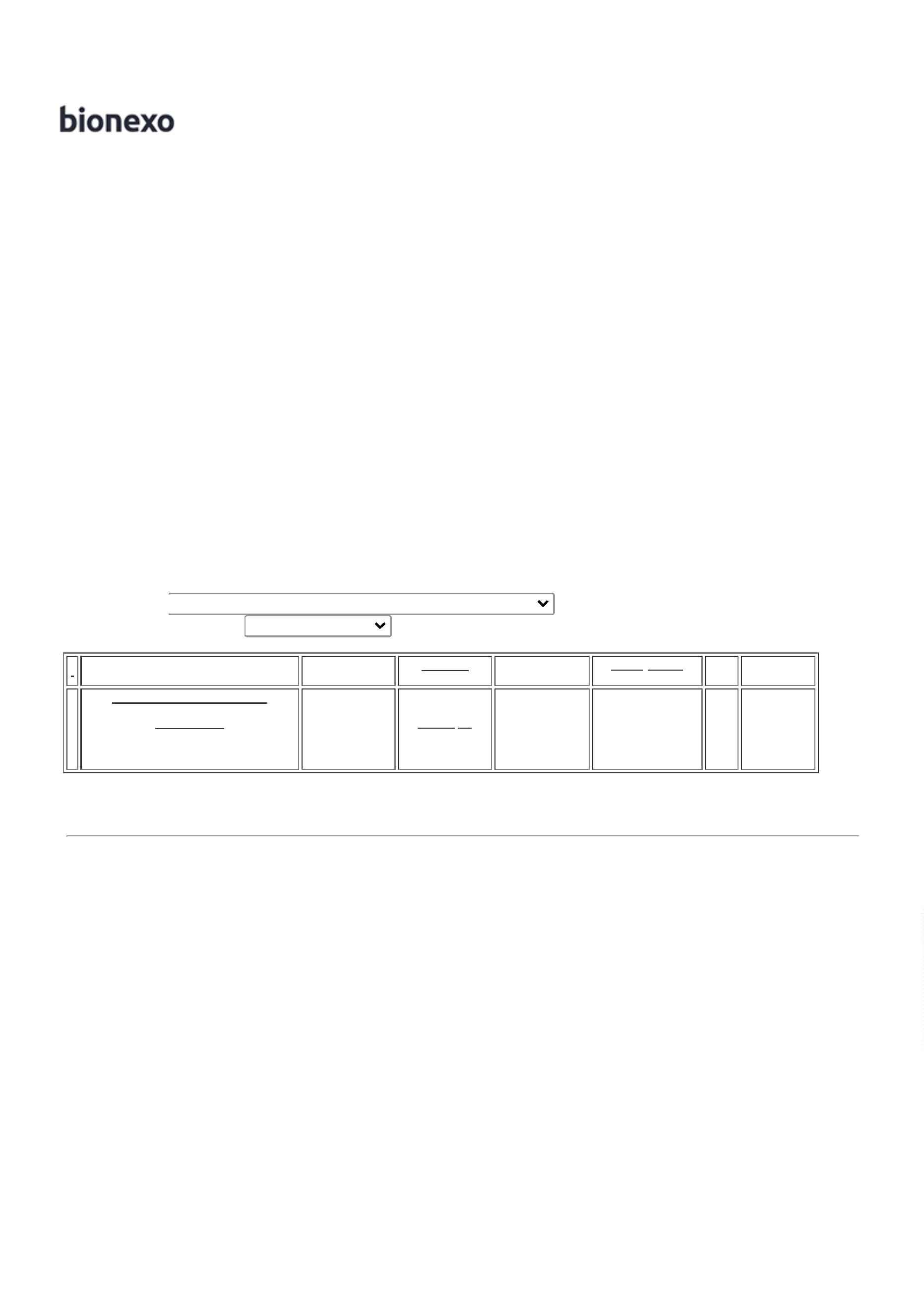 27/03/2023 11:09BionexoCM DE LARG.- - ROFMEDTotalParcial:R$66.0.02.214,0000Total de Itens da Cotação: 1Total de Itens Impressos: 1TotalGeral:R$2.214,0000Clique aqui para geração de relatório completo com quebra de páginahttps://bionexo.bionexo.com/jsp/RelatPDC/relat_adjudica.jsp2/2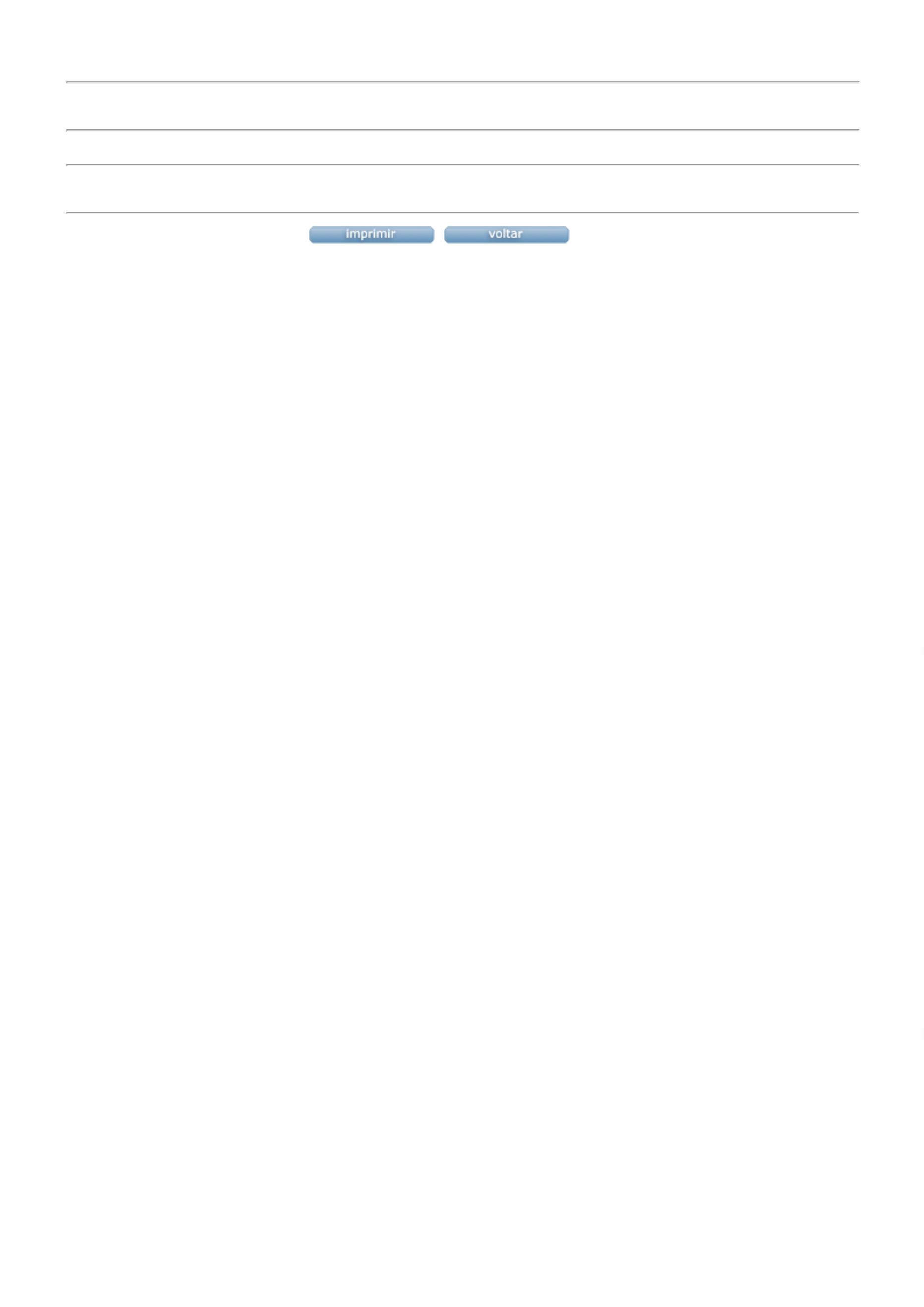 